                      Liceo Elvira Sánchez de Garcés              mail : jorge.luis.perez@liceoelvirasanchez.cl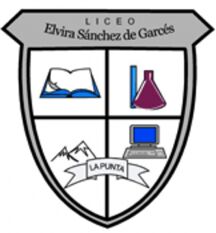                       Primer Año Medio                      Física Profesor : Jorge Luis Pérez Oramas   +56963521809          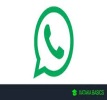                      Nombre : _____________________________ Fecha : 22.0 8.2021                       Objetivos:                        Explicar fenómenos luminosos. La formación de imágenes (espejos y lentes). La formación de colores                     (difracción, colores   primarios y secundarios, filtros). Sus aplicaciones tecnológicas.La dispersión cromática (separación de colores) se puede apreciar utilizando elementos como:                       a) Prismasb) Cuerpos opacosc) Disco de Newtond) Espejose) cuerpos translucidos.¿Cuál sería la secuencia correcta de la banda de colores de la luz blanca dispersada, en el fenómeno de arcoíris, de menor a mayor frecuencia?Rojo – amarillo – verde - naranjo – índigo- azul – violetaVioleta – índigo – azul – verde – amarillo – naranjo - rojo c) Rojo – naranjo – amarillo – verde – azul – índigo – violetaVioleta – índigo – verde – naranjo – amarillo – rojo – infrarrojoazul- verde- rojo – anaranjado – amarillo - violeta.Una muralla se ve roja a la luz natural, entonces ocurre que:Las frecuencias de la luz blanca son totalmente absorbidas por la muralla                    b)La muralla absorbe todas las frecuencias de la luz blanca y refleja las del rojo                    c) El objeto refleja todas las frecuencias de la luz blanca y absorbe las del rojo.                    d)Las frecuencias de la luz blanca son totalmente reflejadas por la muralla.                    e)N.ASe desea pintar los muros de una casa de modo que reflejen la mayor cantidad de luz posible. ¿Qué pintura sería preferible usar?NegraRojaNegraAzul e) BlancaSe desea aumentar la temperatura de la superficie interior de un horno solar, de modo que absorba la mayor cantidad de radiación solar posible, ¿qué color de pintura utilizarías para este propósito?BlancaRojaVioleta d) Negrae) Verde¿Qué palabras completan la siguiente oración? La luz visible, en su espectro, se compone de diferentes ___________, que identificamos como	_.colores – ondasondas – frecuencias c) frecuencias – coloresTemperaturas – longitudes de ondareverberación - ecoCuando la luz pasa a través de una delgada ranura o un pequeño orificio, ocurre el fenómeno que se representa en la imagen.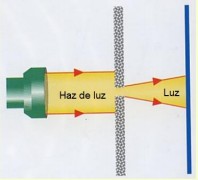 ¿Cómo se llama este fenómeno?a)  Transmisión b)   DifracciónReflexiónRefracciónAbsorción..